Prevention Training Worksite Wellness Training Juvenile JusticeTrauma-Informed Systems TrainingOnline Trauma/Brain 101: Understanding the Impact of Trauma on Brain DevelopmentTrauma/Brain Development 201: Building ResiliencyRecognizing & Managing Secondary Traumatic Stress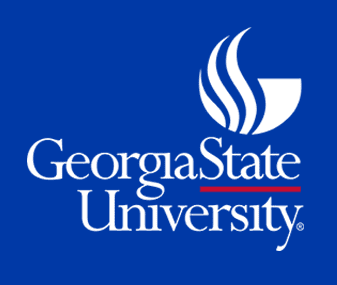 Trauma STARS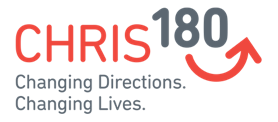 Connections Matter Georgia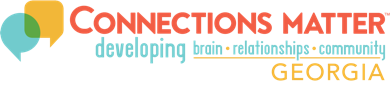 CDC's Preventing Adverse Childhood Experiences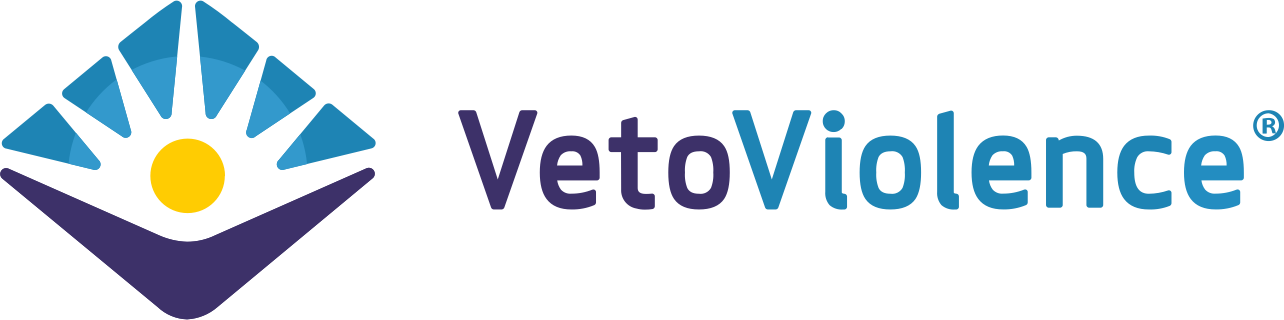 Adult Mental Health First Aid*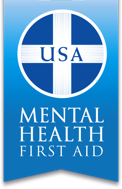 Community Resiliency Model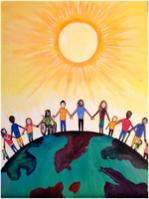 Trust Based Relational Intervention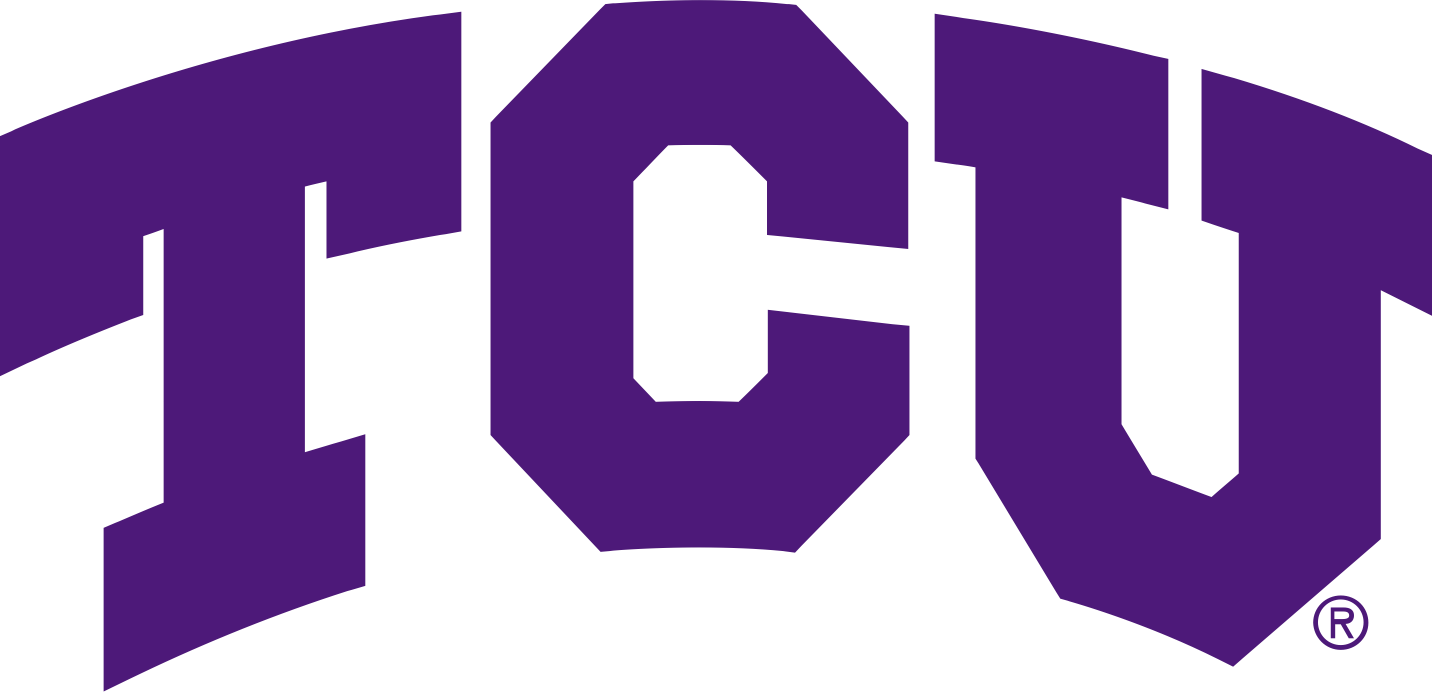 Attachment Self-Regulation & Competency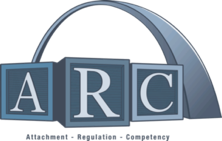 Compassion Integrity Training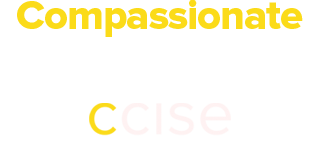 Sanctuary Model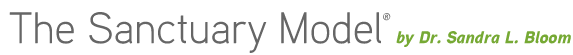 Certified Peer Support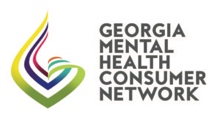 Compassion Integrity TrainingCultural Humility Training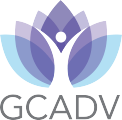 Differences are Good (Equity and Inclusion)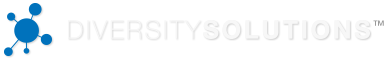 Handle With Care Plan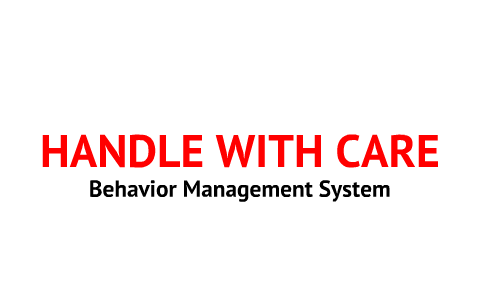 Human Trafficking Prevention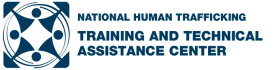 PCAGA's Mandated Reporter TrainingSafe Care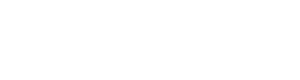 Stengthening Families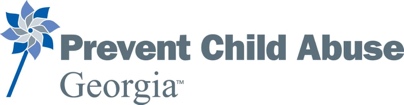 Stewards of Children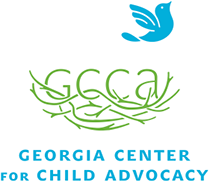 Strong for Life: Resiliency and Emotional Wellness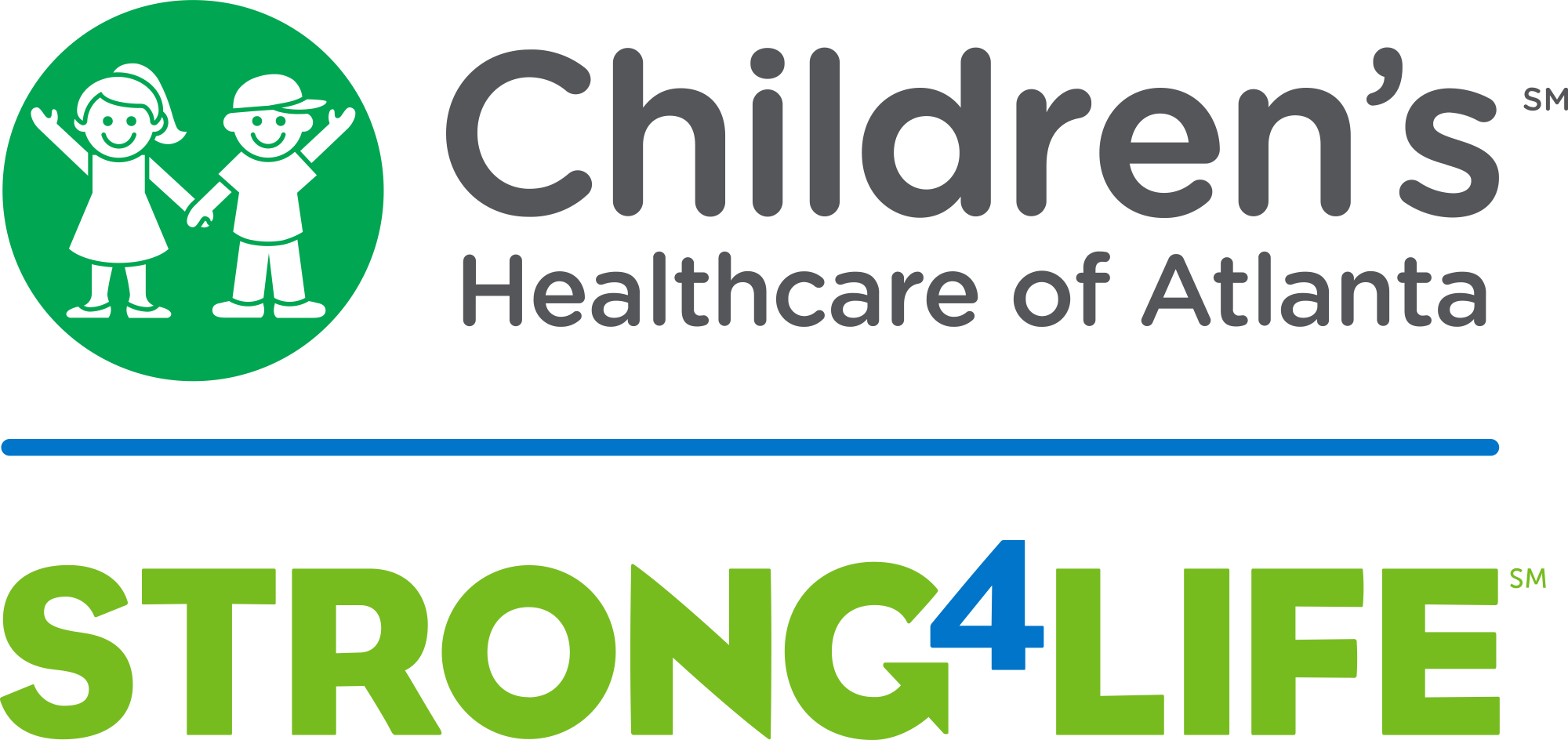 Two Generation Approach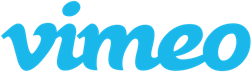 Human Trafficking Prevention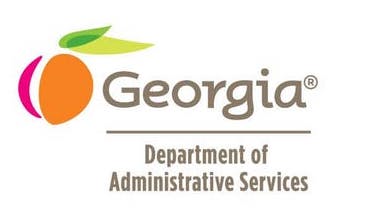 Community Resiliency Model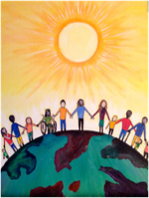 Compassion Integrity TrainingDifferences are Good (Equity and Inclusion)Mindful Self-Compassion Training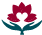 Mindfulness/ Yoga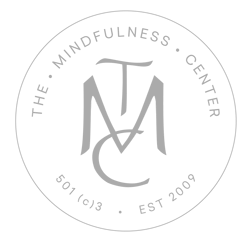 Trauma Resiliency TrainingYouth Yoga and Mindfulness Training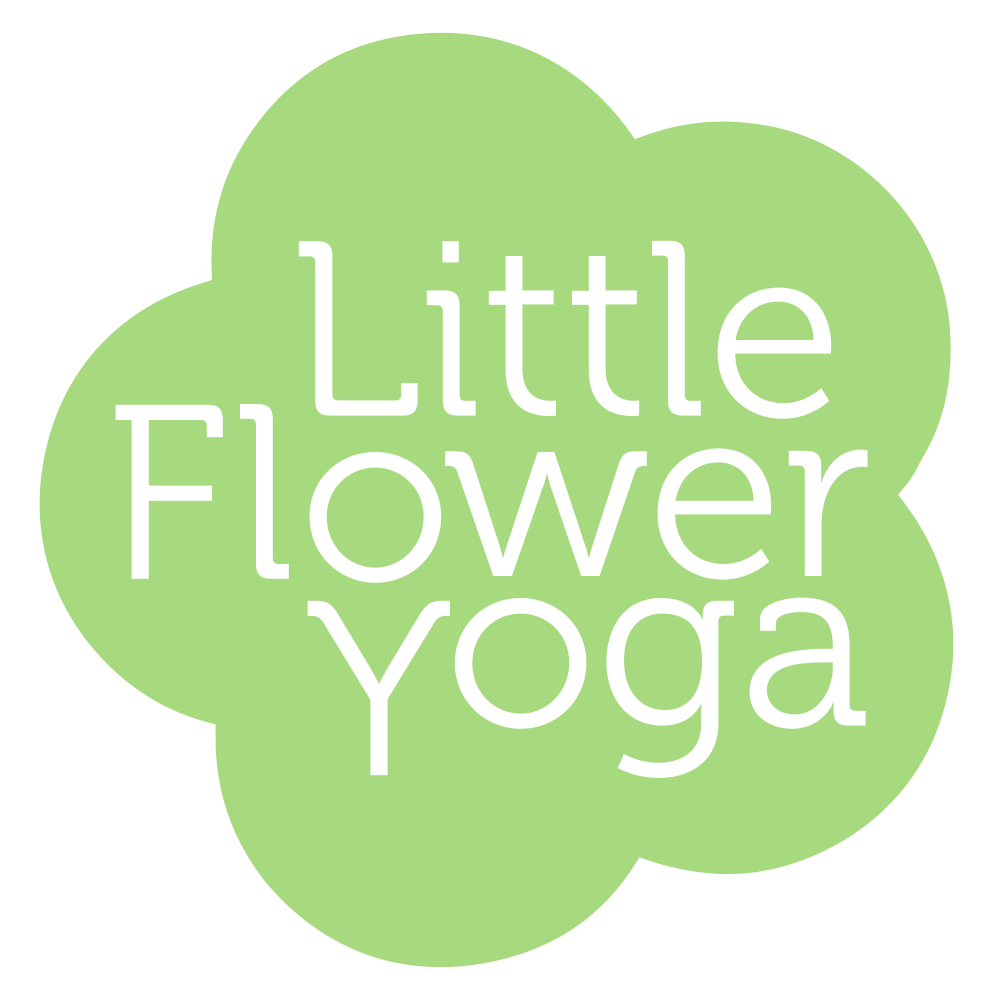 Compassion Fatigue 101: Online CourseResilience in Trauma-Exposed Work Online Course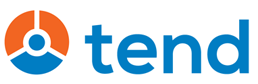 Recognizing & Managing Secondary Traumatic StressTotal Worker Health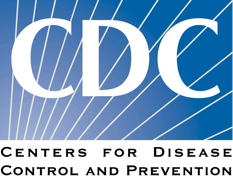 